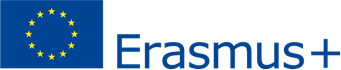 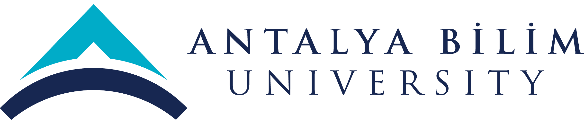 ERASMUS+ STAFF MOBILITY APPLICATION FORMPlease complete this form to participate in staff mobility.Once completed please return to: erasmus@antalya.edu.tr 
                                                                                                                                       PHOTOLine Managers - please note: If the cost of your mobility exceeds the amount of the available funding, your local budget must cover this. By signing this proposal you agree to this clause.Only contracted staff members are eligible to undertake a staff exchange. By signing this proposal you confirm that the applicant meets this criteria.Personal Information Personal Information Personal Information Personal Information Title / Full Name Nationality Email / TelephoneGenderFemale	                              MaleFemale	                              MaleFemale	                              MaleJob TitleSchool / Department Seniority Junior / <10 years’ experience  Intermediate / 10-20 years’ experience Senior / 20+years’ experience  Junior / <10 years’ experience  Intermediate / 10-20 years’ experience Senior / 20+years’ experience  Junior / <10 years’ experience  Intermediate / 10-20 years’ experience Senior / 20+years’ experience Do you require additional support for a disability? Yes 	 No Have you received Erasmus+ funding previously? Yes 	 NoStaff Mobility Information Staff Mobility Information Staff Mobility Information Staff Mobility Information Type of Staff Mobility  Teaching (Teaching staff only)                Training  Teaching (Teaching staff only)                Training  Teaching (Teaching staff only)                Training Name of sending organization/ organisationCountryErasmus Code of sending organisation  (if applicable)Proposed Travel Dates From:                                               To: From:                                               To: From:                                               To: Dates at ABU (Teaching/training dates)From:                                               To:From:                                               To:From:                                               To:Please list the overall objectives of your mobility. Staff TEACHING Mobility  Staff TEACHING Mobility  Staff TEACHING Mobility  Staff TEACHING Mobility  Level of students you will be teaching Undergraduate  Masters Doctoral   Undergraduate  Masters Doctoral   Undergraduate  Masters Doctoral  Subject teaching area ISCED Code: Please consult http://ec.europa.eu/education/tools/isced-f_en.htm  Code:Please consult http://ec.europa.eu/education/tools/isced-f_en.htm  Code:Please consult http://ec.europa.eu/education/tools/isced-f_en.htm  Code:Staff TRAINING Mobility  Staff TRAINING Mobility  Staff TRAINING Mobility  Staff TRAINING Mobility  Type of Training  Workshop/Course Job Shadowing Staff Training/International Week  Other – Please Specify:   Workshop/Course Job Shadowing Staff Training/International Week  Other – Please Specify:   Workshop/Course Job Shadowing Staff Training/International Week  Other – Please Specify:  Signatures Signatures Signatures Signatures NameSignatureDateLine Manager NameSignatureDate